Student Leadership Team Application NAME: ADDRESS: CELL PHONE: 		TWITTER:INSTAGRAM:	OTHER:PARENTS’/GUARDIANS’ NAME(S):SCHOOL: GRADE:                     GENDER: (CIRCLE ONE) 	     MALE 	    FEMALE WHAT IS YOUR FAVORITE THING TO DO?WHAT IS YOUR FAVORITE FOOD?WHAT IS YOUR FAVORITE MOVIE?INTERESTED POSITIONSSOCIAL MEDIA/CREATIVE WELCOME AND GREETING TEAM EVENT PLANNING/YOUTH NIGHTS SOUND/LIGHTING/MUSIC PHOTOGRAPHY/VIDEOGRAPHY	OTHER: 			YOUR RELATIONSHIP WITH GOD (Use a separate sheet of paper if necessary)1. SHARE YOUR TESTIMONY ON HOW YOU BECAME A CHRISTIAN.2. PLEASE SHARE HOW YOU ARE CONTINUING TO GROW YOUR RELATIONSHIP WITH GOD?3. HOW WOULD YOUR NON-CHURCH FRIENDS EXPLAIN YOUR RELATIONSHIP WITH GOD?4. HOW WOULD YOUR CHURCH FRIENDS EXPLAIN YOUR RELATIONSHIP WITH GOD?5. HOW WOULD YOUR FAMILY DESCRIBE YOUR RELATIONSHIP WITH GOD?6. EXPLAIN WHY YOU WANT TO JOIN THE STUDENT LEADERSHIP TEAM.STUDENT LEADERSHIP TEAM COMMITMENTS I HAVE A PERSONAL RELATIONSHIP WITH GOD AND I LIVE BY FAITH TO FOLLOW AND OBEY THE COMMANDS OF JESUS FOUND IN THE BIBLE. I’M COMMITTED TO:REGULAR WEDNESDAY NIGHTS AND SUNDAY MORNINGS; SPENDING TIME REGULARLY WITH GOD IN PRAYER AND THE WORD;ATTEND MONTHLY STUDENT LEADERSHIP MEETINGS;LIVING A LIFESTYLE “ABOVE REPROACH” TO BE A ROLE MODEL AND AMBASSADAR FOR JESUS;BEING AN EXAMPLE OF RIGHT BEHAVIOR AT ALL CHURCH AND YOUTH ACTIVITIES; BEING A “LIGHT” ON MY SCHOOL CAMPUS, NEIGHBORHOOD, AND HOME; UNDERSTANDING MY SOCIAL MEDIA REFLECTS MYSELF, THE YOUTH GROUP, AND THE CHURCH AS WHOLE AND WILL KEEP IT REPSECTFUL AND CLEAN I’VE READ THE ABOVE AND WOULD BE WILLING TO COMMIT TO THE ABOVE AS A PART OF THE STUDENT LEADERSHIP TEAMYOUTH SIGNATURE: 	DATE: PARENT SIGNATURE: 	DATE: ASSISTANT DIRECTOR SIGNATURE:YOUTH PASTOR SIGNATURE: 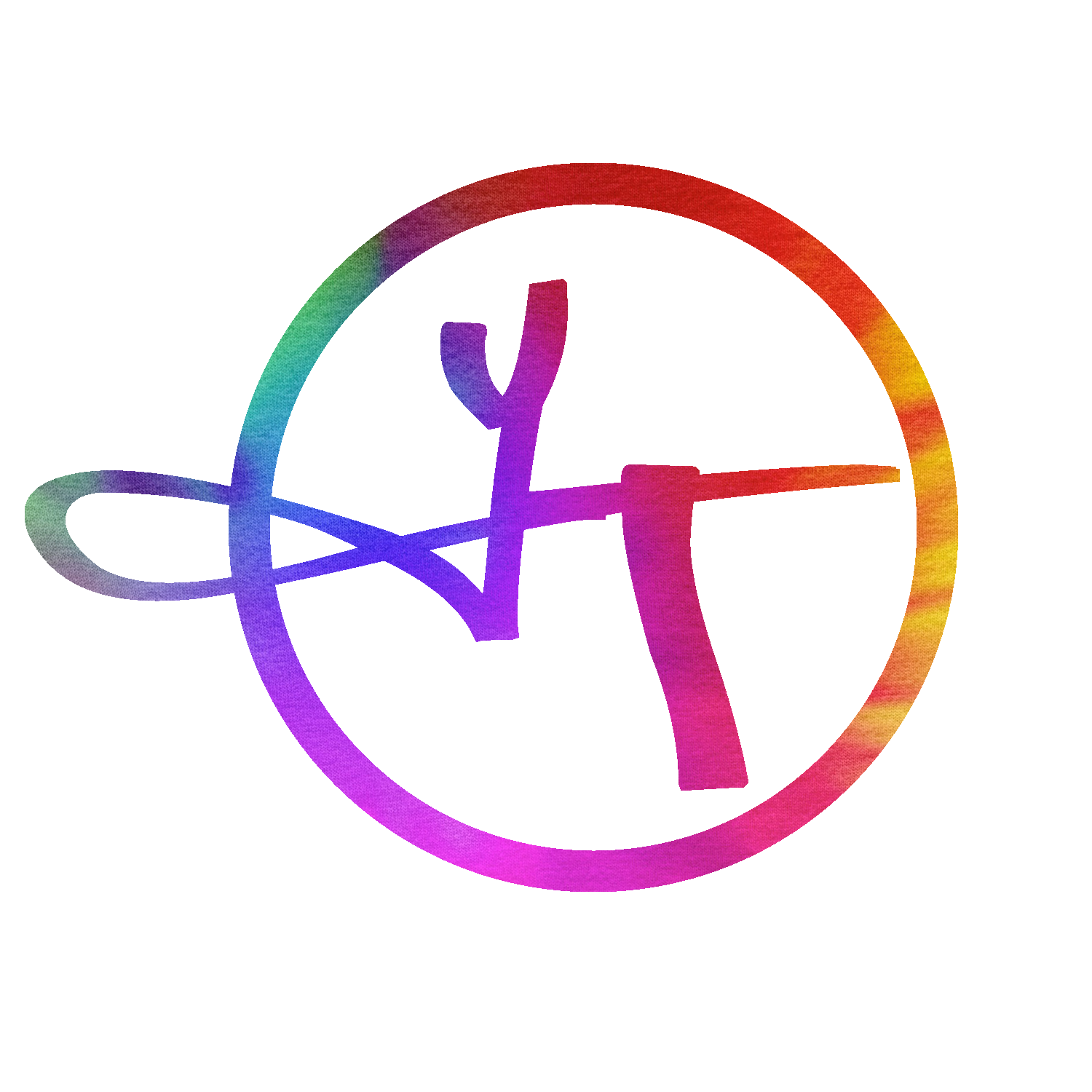 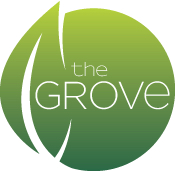 